Начало формыЗАВЕРШИЛСЯ ОСНОВНОЙ ЭТАППЯТОГО СЕЗОНА ОЛИМПИАДЫОпубликованы Итоговые результаты Общего зачета.Опубликованы правила Призовой игры и график регистрации.подробнее 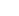 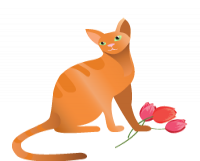 МОЯ СТРАНИЦАМои результаты 2017/2018 учебный год